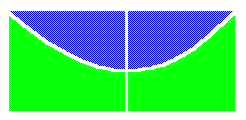 PROGRAMA DE DISCIPLINA 2020/1PROGRAMA SUJEITO A ALTERAÇÕES conforme necessidades e interesses do grupoDisciplina: A Formação de Professoras/es de Línguas. Cód.: 342831Prof. Dra. Mariana R. MASTRELLA-DE-ANDRADE  marianamastrella@gmail.comEmenta: Estudo dos fatores intervenientes na formação de professores de língua(s) e o estado-da-arte da pesquisa sobre o temaObjetivos: A disciplina se propõe a:Apresentar e discutir paradigmas históricos de formação de professores/as;Discutir políticas de formação docente no Brasil;Problematizar língua e linguagem dentro da formação docente;Refletir sobre perspectivas críticas de formação de professoras/es;Refletir sobre pesquisas na formação de professoras/es de línguas no Brasil.Programa: Os conteúdos abordarão as seguintes temáticas:Professor/a, escola, formação: definições, contradições, políticas;Paradigmas, posições epistemológicas e referenciais teórico-metodológicos que embasam investigações no campo da formação e profissionalização docente de línguas;A produção de alguns/mas autores nacionais e estrangeiros sobre a formação de professoras/es de línguas;Perspectivas críticas decoloniais de educação linguística e de formação de professoras/es de línguas;Pesquisas na formação de professoras/es de línguas. Avaliação: 1.Participação: a participação será avaliada por meio de apresentações de seminários (20%). Os seminários deverão envolver, por parte das/os apresentadoras/es, explanação e discussão do conteúdo dos textos indicados, convite e incentivo (por meio de interação com o grupo) para discussão e reflexão em grupo sobre as implicações de ordem prática sobre as teorias em estudo. A participação também será avaliada com base no envolvimento nas discussões e preparação para a as aulas – demonstração de leitura prévia dos textos indicados. Valor total da participação: 30% da menção final. 2.Apresentação de uma dissertação ou tese na área: 10% da menção final. 3.Trabalho final: elaboração de artigo (mínimo 14 páginas sem contar referências) fruto de pesquisa de campo ou pesquisa bibliográfica, fundamentado nas leituras e discussões do curso. Valor: 60% da menção final.CRONOGRAMA DOS ENCONTROS (sujeito a alterações conforme necessidades e interesses do grupo)SeminárioAtividadesTextos para leitura, reflexão, apresentação em forma de seminários e discussão DataResponsável pela apresentação11. Dinâmica de apresentação inicial da disciplina – cronograma de trabalho, avaliação, etc. 2. Apresentação geral do objeto de estudo: formação de professoras/es de línguas.3.  Divisão dos temas para apresentação de seminários.2Formação docente para uma educação de possibilidadesBIESTA, G. O dever de resistir: sobre escolas, professores e sociedade. Educação, v. 41, n. 1, p. 21-29, 2018. BIESTA, G. Boa educação na era da mensuração. Cadernos de Pesquisa, v. 42, n. 147, p. 808-825, 2012. LOPES, Alice C.; BORGES, Veronica. Formação docente, um projeto impossível. Caderno de Pesquisa [online], vol. 45, n. 157. p. 486-507, 2015. Disponível em: <http://www.scielo.br/pdf/cp/v45n157/1980-5314-cp-45-157-00486.pdf>. Acesso em: 26 dez. 2017. 34Formação de professores: histórico e epistemologias CONTRERAS, José. A autonomia de professores. São Paulo: Cortez, 2002. Capítulo 4CONTRERAS, José. A autonomia de professores. São Paulo: Cortez, 2002. Capítulos 5 e 65ZEICHNER, K. Uma análise crítica sobre a “REFLEXÃO” como
conceito estruturante na formação docente. Educ. Soc. Campinas, v. 29,
n. 103, p. 535-554, maio/ago. 2008.A abordagem reflexiva na visão de formadoras de professores de inglês. SANTANA, I.; GIMENEZ, T. / UNOPAR Cient., Ciênc. Hum. Educ., Londrina, v. 6, n. 1, p. 7-13, jun. 2005.VIEIRA-ABRAHÃO, M. H. A formação do professor de línguas de uma perspectiva  sociocultural. SIGNUM: Estud. Ling., Londrina, n. 15/2, p. 457-480, dez. 2012. 6JOHNSON, K. E. Teacher Learning in Second Language Teacher Education: A socially-situated perspective. Revista Brasileira de Linguística Aplicada, v. 1, n. 1, p. 53-69, 2001. MENEZES DE SOUZA, L. M. T. O professor de inglês e os letramentos do século XXI: Métodos ou ética? IN: JORDÃO, C. M.; MARTINEZ, J. Z.; HALU, R. C. Formação desformatada: práticas com professores de língua inglesa. Campinas, Pontes editores, p. 279-303, 2011. 7Formação de professores: políticas e contradiçõesSAVIANI, Dermeval.  Formação de professores no Brasil: dilemas e perspectivas. Poíesis Pedagógica - V.9, N.1 jan/jun. pp.07-19, 2011.GOMIDE, Angela Galizzi Vieira. Políticas da Unesco Para formação de Professores no Brasil: uma leitura da desqualificação da educação brasileira. Cadernos de Pesquisa, n. 11, 7, Disponível em: www.utp.br/cadernos_de_pesquisa/pdfs/cad_pesq11/7_politicas_da_unesco_cp11.pdfBALL, Stephen J. Reforma educacional como barbárie social: economismo e o fim da autenticidade. Práxis Educativa, Ponta Grossa, v. 7, n. 1, p. 33-52, jan./jun. 2012.Discussão sobre propostas para o trabalho final da disciplinaEscolha da dissertação ou tese para apresentaçaõ em grupo8Formação de Professoras/es: perspectivas críticasGROSFOGUEL, R. Para descolonizar os estudos de economia política e os estudos pós-coloniais: Transmodernidade, pensamento de fronteira e colonialidade global. Revista Crítica de Ciências Sociais, n. 80, p. 115-147, 2008.ANDREOTTI, V.; PEREIRA, R. S.; SANTIAGO, EDMUNDO, E. S. G. M. O Imaginário Global Dominante E Algumas Reflexões Sobre Os Pré-Requisitos Para Uma  Educação Pós-abissal. Revista Sinergias, n. 5, 2017. 9Discussão de propostas/ideias sobre o trabalho final Escolha da dissertação ou tese para apresentação em grupohooks, B. Teaching to transgress. Mateus, Elaine. (2014). Um esboço crítico sobre "parceria" na formação de professores. Educação em Revista, v. 30. Disponivel em: https://www.researchgate.net/publication/307650557_Um_esboco_critico_sobre_parceria_na_formacao_de_professores10Discussão de propostas/ideias sobre o trabalho final Escolha da dissertação ou tese para apresentação em grupoMENEZES de SOUZA, Lynn Mario T. Para uma redefinição de Letramento Crítico: conflito e produção de significação. In: MACIEL, Ruberval F.; ARAÚJO, Vanessa A. (Org.). Formação de professores de línguas: ampliando perspectivas. Jundiaí: Paço Editorial, 2011. p. 128-140.ARNOLD, Julie; et al. Conceptualizing teacher education and research as ‘critical praxis’. Critical Studies in Education, 53:3, p. 281-295, 2012.MONTE MOR, W. The development of agency in a new Literacies Proposal for Techer Education in Brazil. IN: JUNQUEIRA, E. S.; BUZATO, M. E. K. (Org.). New Literacies, New Agencies? A Brazilian Perspective on Mindsets, Digital Practices and Tools for Social Action in ut of school. Nova York: Peter Lang Publishers, 2013, p. 126-146.11Dissertação de Josiane Prescendo TonimBLOCK, David. Neoliberalism, the neoliberal citizen and English language teaching materials: a critical analysis/Neoliberalismo, el ciudadano neoliberal y los materiales para la enseñanza de la lenagua inglesa: un análisis crítico. Ruta Maestra, ed. 21, 2017, p. 4-15. Disponível em: <https://www.academia.edu/35429623/Block_D._2017_>. Acesso em 14 dez. 2017.SKLIAR, Carlos. SAMPAIO, C. ESTEBAN, M. Provocações para pensar em uma educação outra: Conversa com Carlos Skliar. Revista Teias, v. 13, n. 30, p. 311-325, set./dez. 2012.12KUMARAVADIVELU, Bala. 2012. Individual identity, cultural globalization and teaching English as an international language: the case for an epistemic break. In: ALSAGOFF, Lubna; RENANDYA, Willy A.; HU, Guangwei; MCKAY, Lee S. (Ed.). Teaching English as an international language: principles and practices, New York: Routledge: 9-27.DINIZ-PEREIRA, Júlio E.; ZEICHNER, Kenneth M. (Orgs.). Justiça social: desafio para a formação de professores. Belo Horizonte: Autêntica Editora, 2008.13Apresentação de dissertações e teses na área de formação de professores/as de línguasDiscussão sobre trabalhos finais14Apresentação de dissertações e Teses na área de formação de professores/as de línguasDiscussão sobre trabalhos finais15Apresentação de dissertações e Teses na área de formação de professores/as de línguasDiscussão sobre trabalhos finais Avaliação final da disciplina